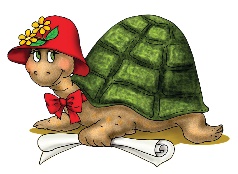 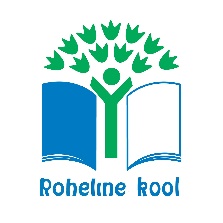                       TALLINNA VORMSI LASTEAED   Koosoleku protokoll                                                                         nr. 3, 12.10.21Töörühm: Keskkonna töögruppAlgus: 13.45Lõpp: 15.00Koosolekul osalesid:Marge Leitalu Kaisa UudemetsAnneli KümnikRuth JaansaluRaili UustaluKOOSOLEKU PÄEVAKORDTegevuskava täienduste ülevaatamineKeskkonna küsitluste koostamine KOOSOLEKU KÄIK Tegevuskava koostamineOtsus: Tegevuskavva on täiendused kuni detsembri lõpuni sisse viidud.Keskkonna küsitluste koostamineOtsus:. Küsitlused otsustati koostada rühma õpetajatele ning lastevanematele elektrooniliselt. Neljale kõige vanemas rühmas käivatele lastele otsustati küsitlus koostada paberkandjal. Lastele viib küsitluse läbi rühma õpetaja. Küsitlus otsustati hoida avatuna kaks nädalat.                                  Marge Leitalu				           Ruth Jaansalu                 Koosoleku juhataja                                           Protokollija